Unit  6:  Applications of Derivatives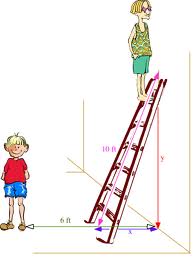 Day 1Thurs 10/20Sec 3.4 Linear MotionCalculaugh 26p. 166 #1-10Day 2Fri 10/21Early ReleaseLinear Motion SummaryMotion WorksheetsDay 3Mon 10/24Finish Motion/Sec 4.7 OptimizationFinish WorksheetsDay 4Tues 10/25Sec 4.7 Optimizationp. 283 #3,7,9,11,22,30,36Day 5Wed 10/26Sec 4.7 OptimizationOptimization Practice WorksheetsDay 6Thurs 10/27QuizDay 7Fri 10/28Sec 3.9 Related Ratesp.202 #7,8,11,15,16,17,19Day 8Mon 10/31Sec 3.9 Related RatesRelated Rates WorksheetsDay 9Tues 11/1Sec 3.10 Linear Approximationp.210 #1,2,4-10Day 10Wed 11/2Review Review WorksheetDay 11Thurs 11/3Test3 Free Response Questions 